QUAID-E-AWAM UNIVERSITY OF ENGINEERING, SCIENCE & TECHNOLOGY NAWABSHAH.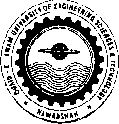  DIRECTORATE OF INDUSTRIAL LIAISONS                             Internee Evaluation Form (Internship Purpose)                               (To be filled by the Employer)Dear concerned:This form is required by your good office for assessing the performance of Electrical, Mechanical, Electronic, Civil, Chemical, Telecommunication, Energy & Environment, Energy System, Environment Engineering, Software, Computer System Engineering, Automation & Control Engineering Department, QUEST Nawabshah students on completion of their internship. In this regard, kindly fill in following details required for evaluating the performance of as employee/internee in your organization.Please rate internee’s performance on the scale of: 1– Not Acceptable (KPI=0%); 2 – Needs Improvement (KPI=25%); 3 – Meets Requirements (50%); 4– Often Exceeds Expectations ((75%); 5 – Consistently Exceeds Expectations ((75%) and N/A – Not Applicable;General CommentsPlease make any additional comments or suggestions, which you think would help strengthen our programs for the preparation of our students who will enter your field in future.If a position exists in your company, would you strongly recommend/ recommend/ not-recommended the above internee. (Kindly tick the appropriate one)Signature of  Company SealName of the organization:  	Department:  	Evaluator’s name:  	Designation:  	Cell No.:  	Email:  	Internee’s name:  	Roll no.:  	Internship started:  	Finished:  	PLONo.DescriptionPerformance rating1Engineering knowledgeThe internee has basic engineering knowledge to learn and contribute to the organization.2Problem analysisThe internee has the ability to analyze the problem and recommend the solutions.3Design/Development of solutionsDesign solutions for well-defined technical problems and assist with the design of systems, components or processes to meet specified needs with appropriate consideration for public health and safety.4InvestigationConduct investigations of well-defined problems; locate and search relevant codes and catalogues, conduct standard tests and measurements.5Modern Tool usageApply appropriate techniques, resources and modern engineering and IT tools to well-defined engineering problems, with an awareness of the limitation.6The Engineer and SocietyDemonstrate knowledge of the societal, health, safety, legal and cultural issues and the consequent responsibilities relevant to engineering technical practice.7Environment	and SustainabilityUnderstand and evaluate the sustainability and impact of engineering technician work in the solution of well-defined engineering problems in societal and environmental contexts.8EthicsUnderstand and commit to professional ethics and responsibilities and norms of technician practice.9Individual and Team workFunction effectively as an individual, and as a member in diverse technical teams.10CommunicationCommunicate effectively on well-defined engineering activities with the engineering community and with society at large, by being able to comprehend the work of others, document their own work, and receive clear instructions.11Project managementDemonstrate knowledge and understanding of engineering management principles and apply these to one’s own work, as a member or leader in a technical team and to manage projects in multidisciplinary environments.12Lifelong LearningRecognize the need for and have the ability to engage in independent updating in the context of specialized technical knowledge.